V1 – Eindampfen von Zitronensaft und EssigessenzMaterialien: 			2 Bechergläser, 2 Heizplatten, pH-Meter  Chemikalien:		Zitronensaft, Essigessenz, WasserDurchführung: 			20 mL Essigessenz und Zitronensaft werden je in ein Becherglas gefüllt. Der pH-Wert wird gemessen und die Flüssigkeiten werden auf einer Heizplatte erhitzt (Der Zitronensaft muss vorsichtig hochgeheizt werden, da die Zitronensäure sonst zersetzt wird). Es wird so lange erhitzt, bis die Flüssigkeiten mehr als zur Hälfte eingedampft ist. Daraufhin wird mit Wasser wieder auf 20 mL aufgefüllt und der pH-Wert wird wiederum gemessen. Dieser Vorgang wird 2-3 mal wiederholt. Die pH-Werte werden verglichen.Beobachtung:			Der pH-Wert des verdünnten Zitronensaftes entspricht auch nach mehrmaligem Eindampfen immer noch ungefähr dem pH-Wert, den der Saft zu Beginn des Versuchs aufwies. Der pH-Wert der Essigessenz ist deutlich angestiegen.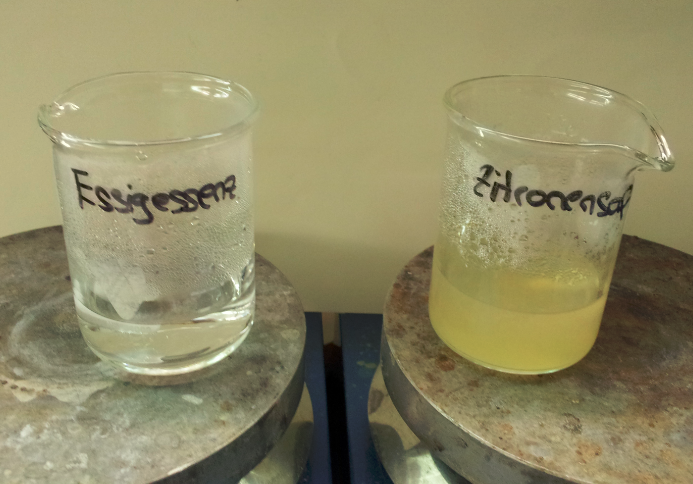 Abbildung 1 - Versuchsdurchführung: Eindampfen von Essigessenz und Zitronensaft.                Deutung:		Zitronensäure ist ein Feststoff, der in Zitronensaft gelöst ist. Beim Eindampfen verdampft nur Wasser. Die Säure bleibt zurück und der pH-Wert bleibt auch bei mehrmaligem Eindampfen konstant. Essigsäure hingegen ist eine Flüssigkeit, sie verdampft zusammen mit dem Wasser. Der pH-Wert der Lösung steigt mit jeder Verdünnung. Die Lösung wird also alkalischer, bis sie fast im neutralen Bereich ist.Entsorgung:		Die Entsorgung erfolgt über den Abfluss.Literatur:		Dr. Freienberg, J., Prof. Dr Flint, A. http://www.chemie1.uni-rostock.de/didaktik/pdf/Zitronensaft%20und%20Rohrfrei%20I.pdf (zuletzt aufgerufen am 30.07.2016 um 14:30 Uhr)GefahrenstoffeGefahrenstoffeGefahrenstoffeGefahrenstoffeGefahrenstoffeGefahrenstoffeGefahrenstoffeGefahrenstoffeGefahrenstoffeZitronensaftZitronensaftZitronensaftH: -H: -H: -P: -P: -P: -EssigessenzEssigessenzEssigessenzH: -H: -H: -P: -P: -P: -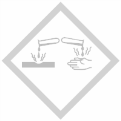 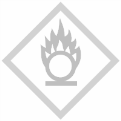 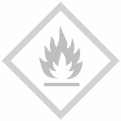 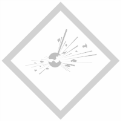 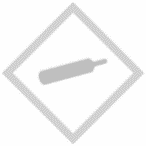 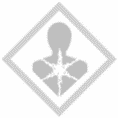 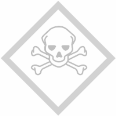 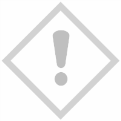 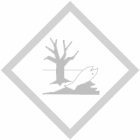 